INDICAÇÃO Nº 5761/2016“Sugere ao Poder Executivo Municipal à manutenção e troca de lâmpadas queimadas na rede pública de iluminação, na Rua Benjamin Wiezel, nas proximidades do número 674, no Bairro Jardim Santa Rita de Cássia, neste município.”Excelentíssimo Senhor Prefeito Municipal, Nos termos do Art. 108 do Regimento Interno desta Casa de Leis, dirijo-me a Vossa Excelência à manutenção de lâmpadas queimadas na rede pública de iluminação, na Rua Benjamin Wiezel,  nas proximidades do número 674, no Bairro Jardim Santa Rita de Cássia, neste município.Justificativa:Fomos procurados por munícipes que solicitaram providências a respeito da manutenção e troca das lâmpadas queimadas no endereço supracitado.Segundo os moradores do bairro, o local encontra-se com péssima iluminação.  Portanto, solicitamos com a máxima urgência a execução do serviço.Plenário “Dr. Tancredo Neves”, em 05 de Dezembro de 2016.Ducimar de Jesus Cardoso“Kadu Garçom”-Vereador-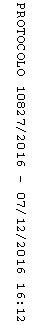 